أسمي: ______    التاريخ:______   الصف: ________مد خطاً بين الحرف الكبير والصغير الملائم له: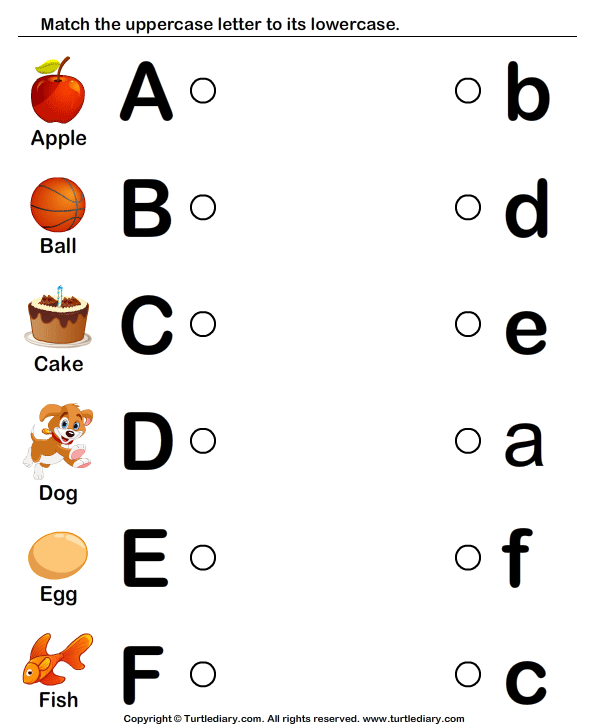 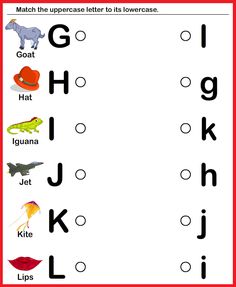 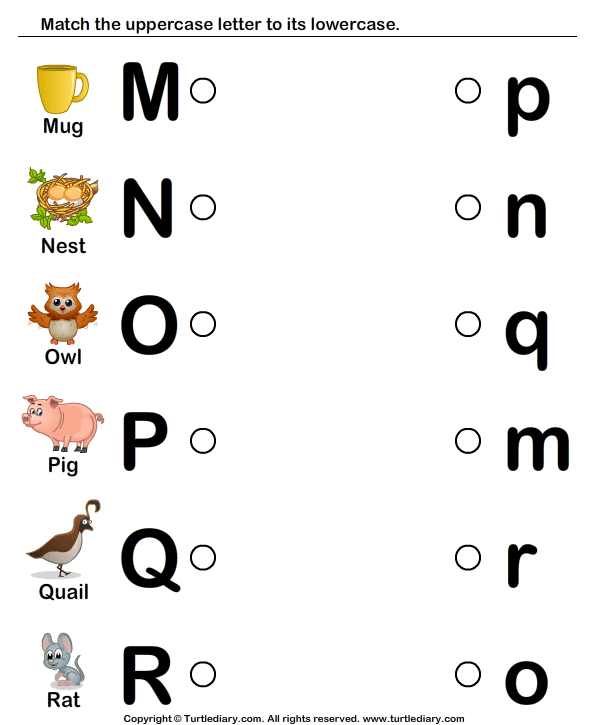 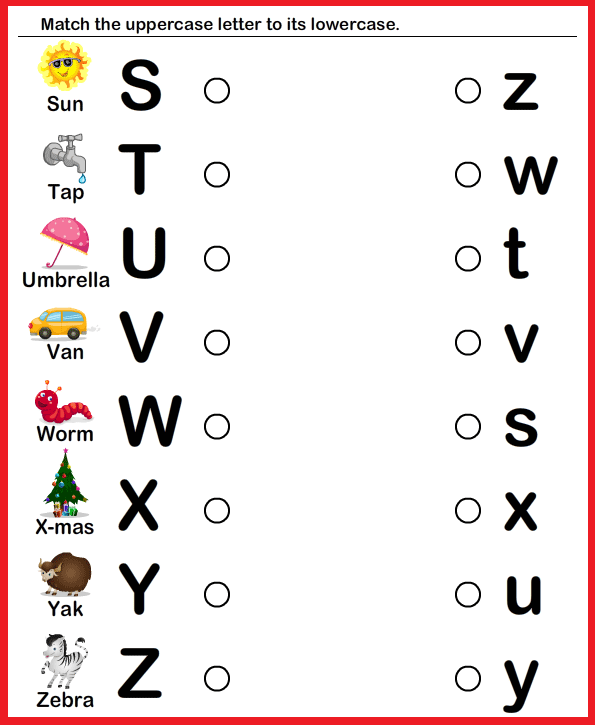 ضع دائرة حول الحرف الصغير الملائم: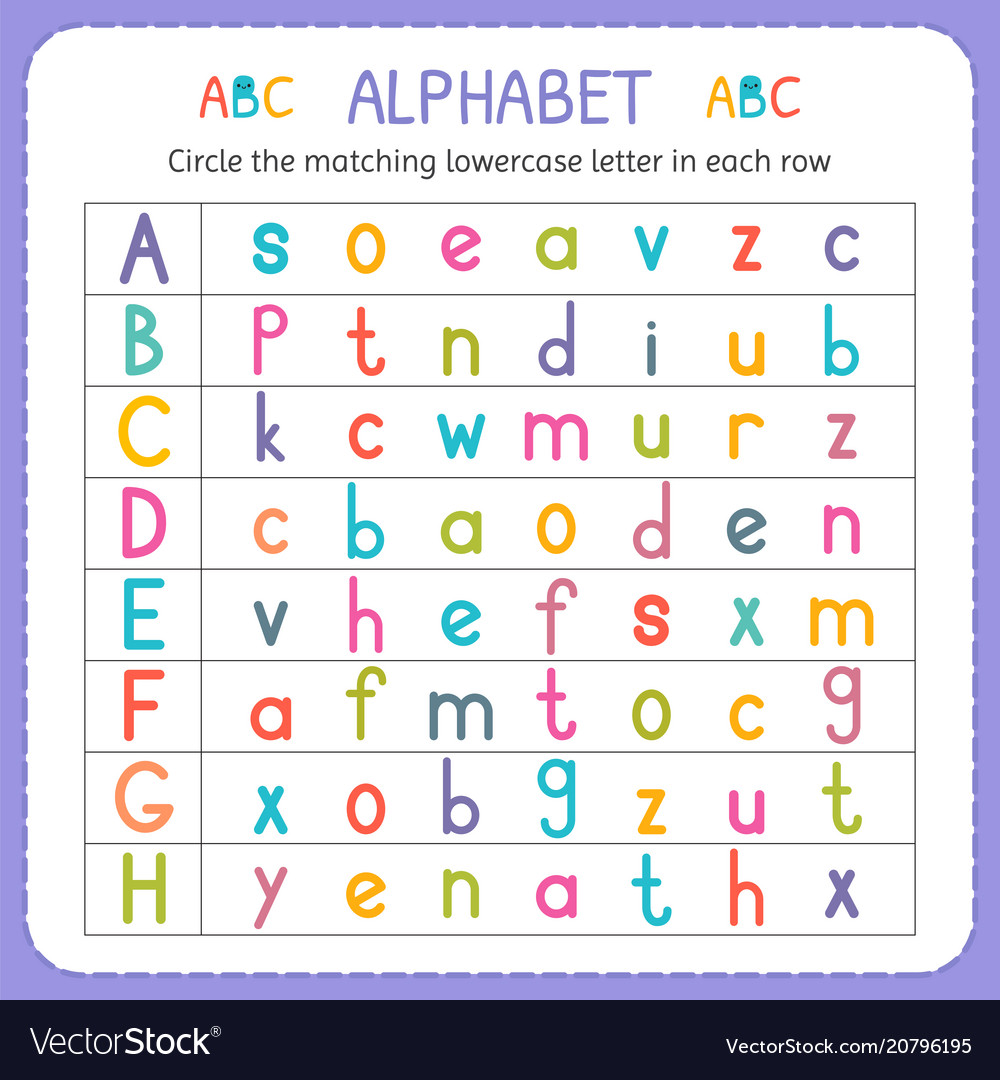 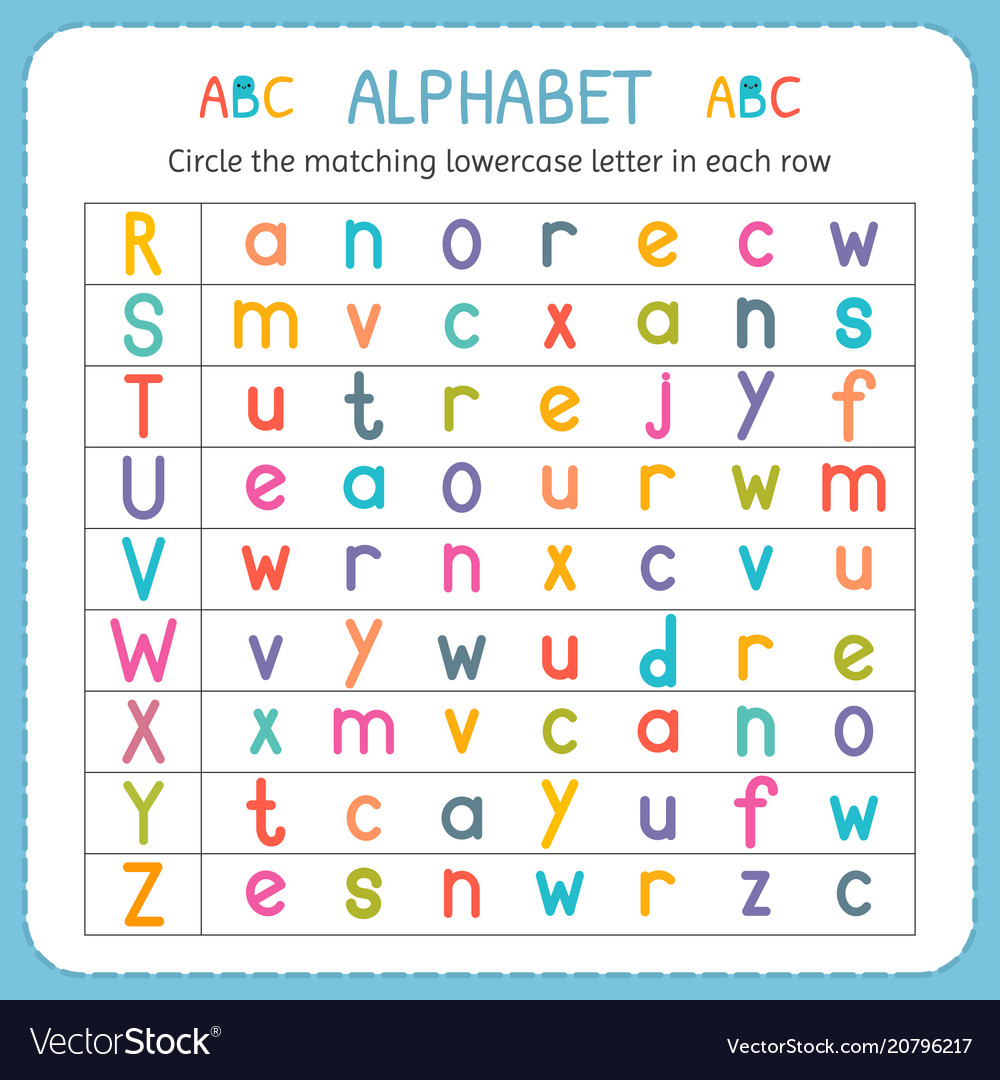 أكمل الابجدية بالأحرف الصغيرة فقط: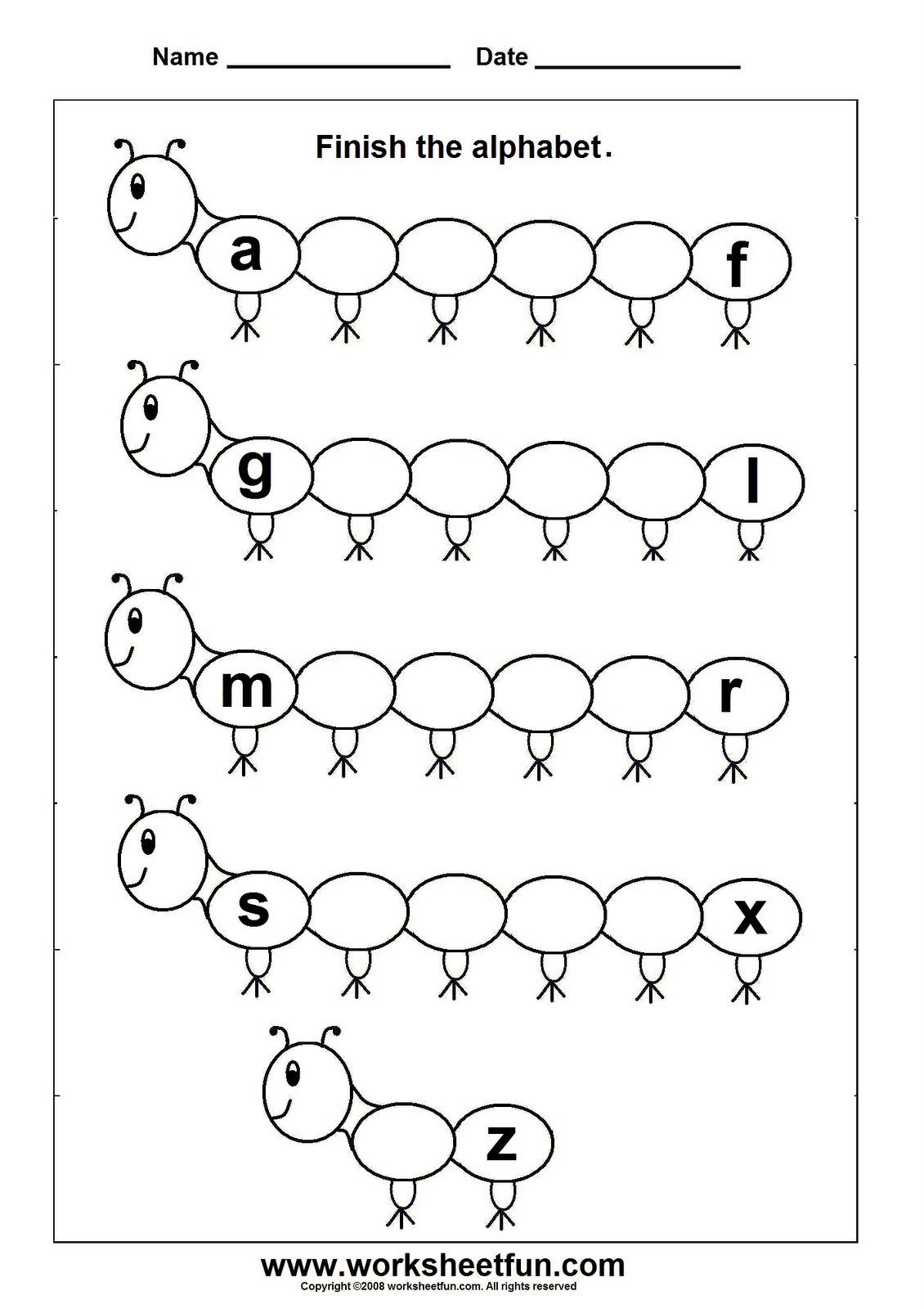 لائم: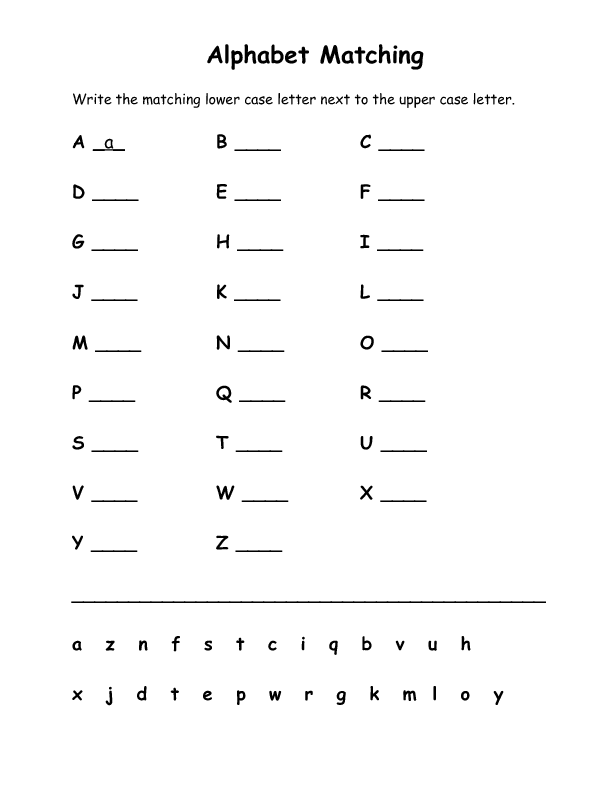 حول الحروف الصغيرة الى كبيرة، والكبيرة الى صغيرة: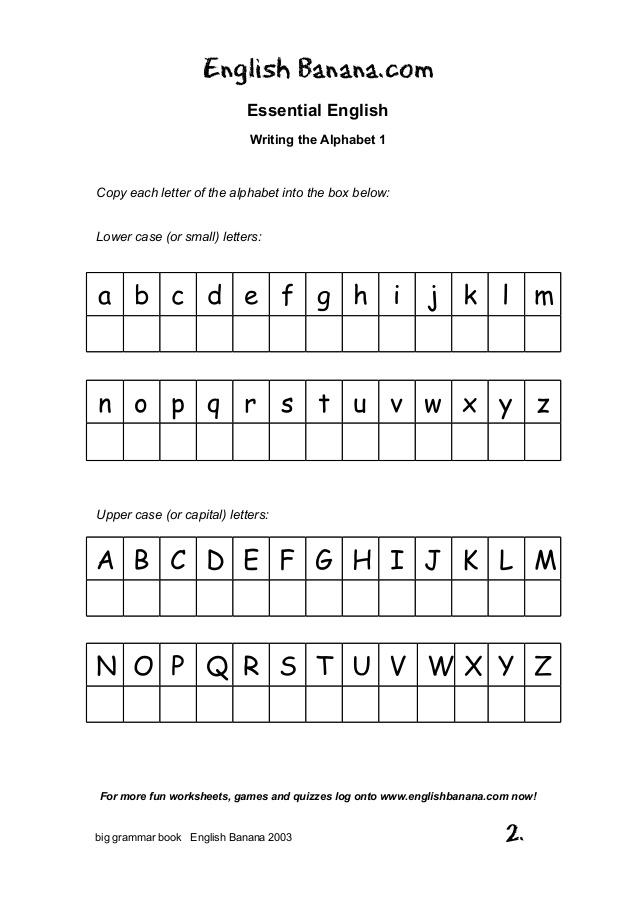 انسخ بخط جميل: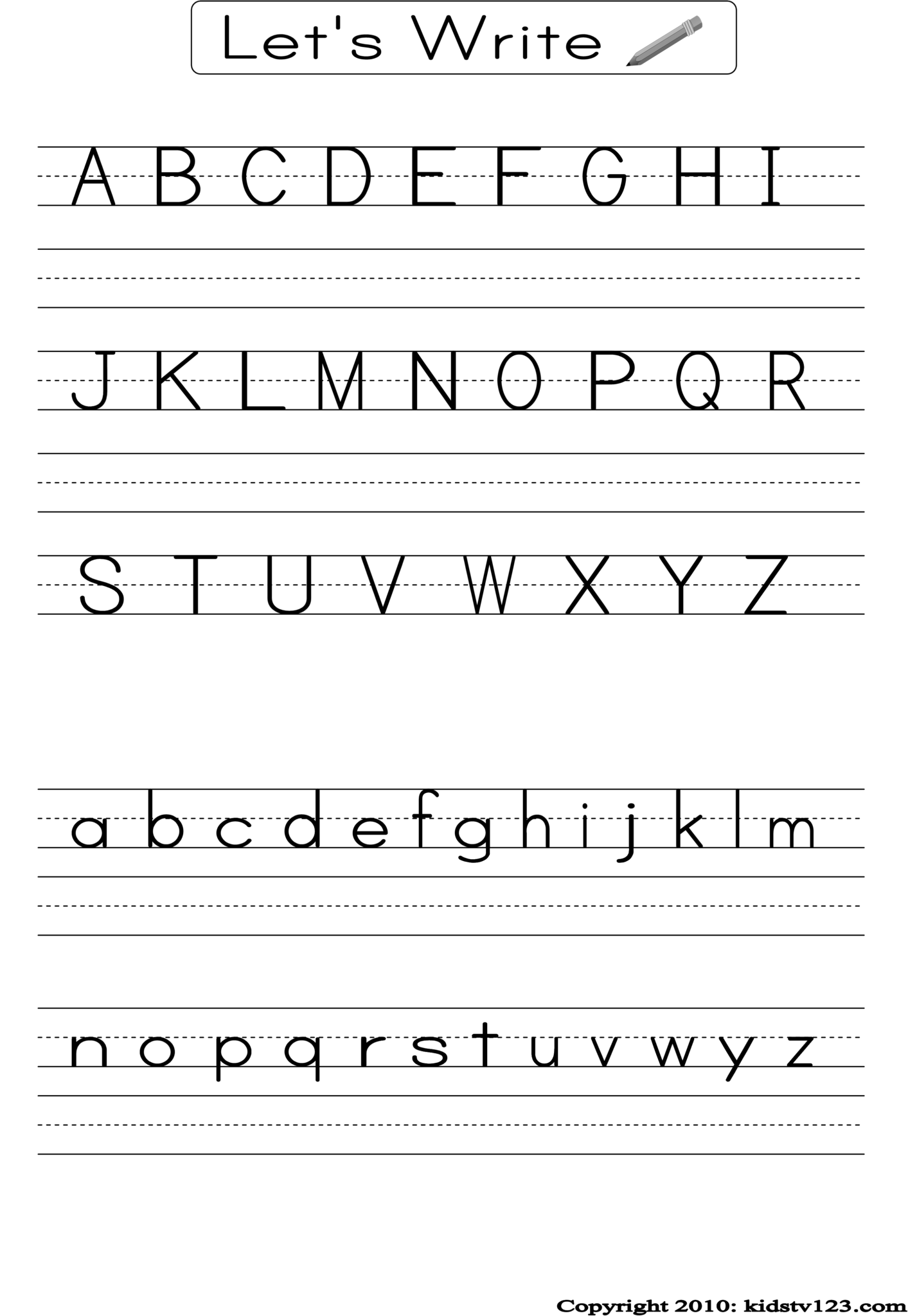 